I. Reading Section (20 marks)Choose the correct verbs to complete this dialogue between Jane (J) and Henry (H). (10 marks)Taken and adapted from “Face2Face Elementary”Answer the following questions: (5 marks)11. How did Henry feel on Saturday?12. How does he feel now?13. Did Jane go out at the weekend?14. Did she do the washing at the weekend?15. What did she do yesterday afternoon?Read the following email. Taken and adapted from “Face2Face Elementary”Are these sentences TRUE or FALSE? (5 marks)16. Phil is happy for going to his cousin Oliver’s wedding.				___ 17. He made the reservation for his flight today.					___18. He doesn’t like the idea of staying in a hotel. 					___19. He wants to rent a motorbike after the wedding.				___20. He knows how to get to his aunt and uncle’s place from the airport. 		___II. Use of English Section (40 marks) Are these sentences correct? If the sentence is correct, write “OK”. If the sentence is wrong, correct it. (5 marks)21) Fiona is my dog’s name.22) Cooking is happiness to many of me friends. 23) The last mobile phone I buy wasn’t new, but it was cheap.   24) I always start my day with a nice cup of coffee. 25) For the last Halloween party, my sister used a lot of make-up on her face and around her eyes.  Complete the following dialogue with the correct verb form. (11 marks) Taken and adapted from “Face2Face Elementary”Choose the correct comparative form. (3 marks)37) My English is badder / more bad / worse than it was last year. 38) My hair is longer / more long than it was five years ago.  39) My life is interestinger / more interesting than it was last month. Complete the table using the words from the table below. (10 marks)Answer the following questions. (7 marks)Taken from “Face2Face Elementary”Complete the sentences with the proper word. (4 marks)57) To be a good nurse, you should know a lot about m_____.58) H_____ is a social science that teaches us about the world’s most important past events.59) Lots of musicians learnt to play at home and they never took a m_____ class at school. 60) Both engineers and architects need to have a good knowledge in m_____ because they have to do a lot of calculations before and when constructing a building. III. Listening Section (20 marks)Are the sentences TRUE or FALSE? (8 marks)Part A: 	61) Liz dislikes rap. 						___		62) Tom likes Eminem.					___		63) Eminem plays the piano.					___		64) Liz likes pop music. 					___		65) Tom doesn’t like Celine Dion.				___ Part B: 	66) Liz likes a lot of different groups. 			___67) “The Beatles” is Tom’s favourite group.			___  68) Tom thinks “The Beatles” music is very interesting.	___Listen and choose the correct answer: (4 marks)69) Dan is the person who is not good at / loves sports. 70) Jean is the person who doesn’t watch / watches sports very much. 71) Jean is the person who doesn’t go swimming / goes swimming three times a week. 72) Phil is the person who really loves / really hates exercising.  Listen and answer the questions: (8 marks)73. Was Jason away last weekend? 74. Did he go to Los Angeles?75. Did he like the city?76. Was the weather in the city pretty nice?77. Was Jason’s vacation more exciting than Barbara’s last vacation?78. Did Barbara travel on her last vacation?79. Did she enjoy her last vacation?80. Did she do any exercise in her last vacation?IV. Writing Section (20 marks)QUESTION ONE: Write about the places where you live and where you study. QUESTION TWO: Write about your last holiday.  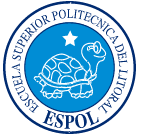 ESCUELA SUPERIOR POLITECNICA DEL LITORALCentro de Lenguas ExtranjerasCELEX – ESPOLBasic BMejoramiento v3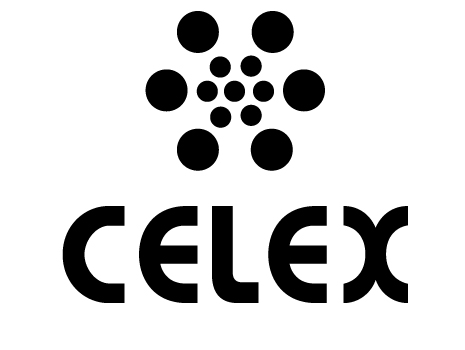 J: 	Hi, how was / were 1 your weekend?H: 	Terrible. I was / were 2 really ill on Saturday.J: 	Oh, dear. What was / were 3 wrong? H: 	I had / haved 4 a really bad cold. J:	What a shame. Are you OK now?H:	Yes, much better, thanks. And how was / were 5 your weekend?J: 	Oh, very quiet. I did stay / stayed 6 at home. H:	Oh, right. What did you do?J: 	Not much. I sleeped / slept 7 a lot, did do / did 8 the washing and did watch / watched 9 TV, you know, the usual. But I goed / went 10 to the cinema yesterday afternoon.  	Dear Aunt Ellen and Uncle JeffThanks very much for the invitation to cousin Oliver and Becky’s wedding. Of course I’d love to come. I’m on holiday then, so I can stay in Canada for three weeks. Actually, I booked my flight yesterday and I arrive the day before the wedding. Can I stay with you when I arrive? If that’s not possible, don’t worry. I can stay in a hotel. Also, do you know where I can rent a motorbike after the wedding? If not, I can rent a car. See you soon. LovePhilPS How do I get to your place from the airport?  FRANK:		Hi! It _____ (be) 26 me.	KAREN:	Hello, darling. Are you still _____ (work) 27?FRANK:		No, I _____ (have) 28 a drink with Liz. I _____ (sign) 29 the contract today.KAREN:	Oh, that _____ (be) 30 wonderful! Are you _____ (have) 31 a nice time?FRANK:		Yes, thanks. What are you _____ (do) 32?KAREN:	I _____ (make) 33 dinner.FRANK:		Are the kids _____ (do) 34 their       homework? KAREN:	Er… no, they’re not.FRANK: 	What are they _____ (do) 35? KAREN: 	They _____ (watch) 36 TV.beef		shellfish		courgettes	cherries		noodlessausages		fish		beans		a pineapple	herbsMeatSeafood40.45.41.46.VegetablesFruit42.47.43.48.CarbohydratesOther44.49.50) When did you last go to a birthday party?51) Whose birthday party was it?52) Who did you go with?53) Where was the party?54) How many people were there?55) What music did they play?56) How long did you stay?